UNIT 3: World War II						Name: ____________________TOPIC: Source Analysis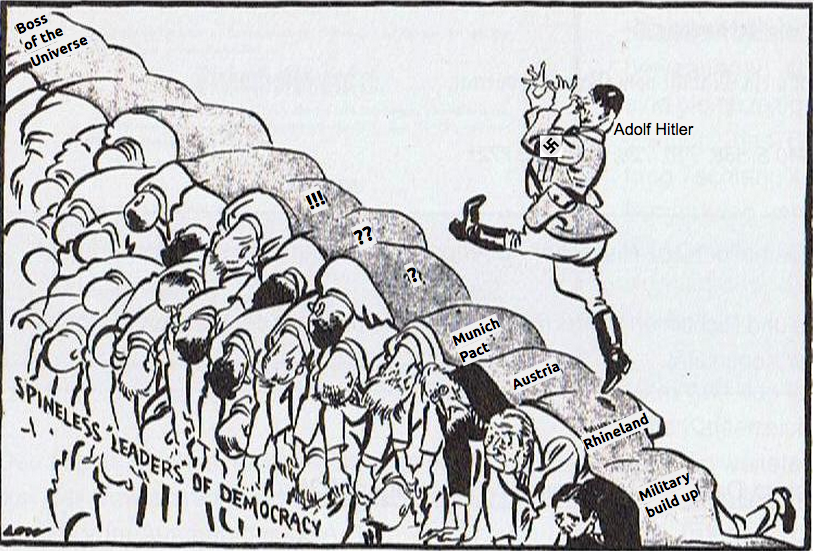 Use the questions below to help you analyze the document.What is the central idea of the document? (What’s this all about?) What evidence from the document can you use to support the central idea? How does this document fit into the historical context? (How does it relate to our unit of study?)What’s the author’s opinion on the subject? Describe any connections to prior learning or current events.234Determines the central idea by citing evidence, but fails to accurately address historical context and/or author’s point of view. Accurately determines the central idea by citing evidence, addressing the historical context, and explaining the author’s point of view. In addition to meeting the level 3 expectation, the response includes the use of extended, content-specific vocabulary or makes connections to prior learning and/or current events.